EQUIPACION SQUASH EL CID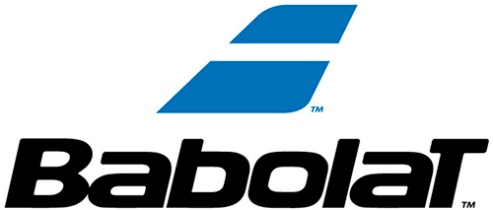 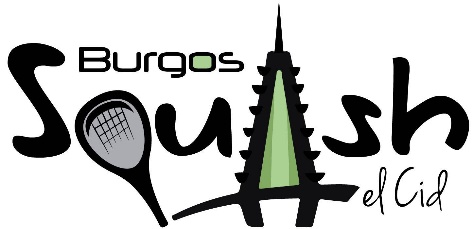 OS ADJUNTO PROPUESTAS PARA QUE ENCARGUEIS SI OS INTERESA ALGUN PRODUCTO, CIERTAMENTE INTERESANTES Y DE GRAN CALIDAD.Desde la anterior Junta Directiva (actualmente Gestora) y dentro de las actividades organizadas o impulsadas desde el club; está como no la actividad federada. Nuestro club ha solicitado desde 2017 ayudas con este fin (anteriormente también se pedían pero las ayudas eran más simbólicas). La temporada 2017 para la actividad federada una ayuda importante, que queremos trasladar a los jugadores federados del club como no puede ser de otra manera y al resto de socios.Con este fin, el club además de ayudar a los socios que poseen ficha federativa de cara a 2018, vamos a proceder a la adquisición de RAQUETEROS o MOCHILAS del club marca BABOLAT.Dicha adquisición ira en consonancia a la actividad federada de cada uno de los socios federadosObjeto de ficha federativa y sus actividades. Federados años anteriores hasta 2016			10 % Federado en 2017 						50 % Federado en 2018							10%Participación OPEN SQUASH BURGOS 			10%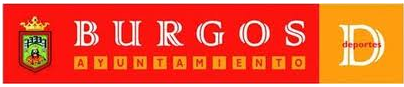 Participación en actividad federada de 2017			10 %						TOTAL máximo 90%     Dentro del material específico de squash vamos a pedir para todo socio que lo desee ZAPATILLAS DE LA MARCA BABOLAT INDOOR, a un precio ciertamente ventajoso. En este caso la adquisición es abierta y no tendrá tablas de valoración, para todos será el mismo precio. El precio de las zapatillas son de 45 €, en sus dos modelos; el club a todos los socios que lo deseen las podrán adquirir a 40 €. Los 5 € restantes los abonara el club a todos los socios por igual.Esperemos que la semana que viene este a disposición de todos por si queréis el material, o queréis ir a verlo , etc. Os avisaremos en cuanto esté en tienda, para que podáis pasar si lo deseáis.No obstante si alguno quiere encargar raquetero o mochila mandar email al club indicándolo haciendo referencia a su tabla y precio a: “”””@@@@@@@@@@@@@@ nuevo emailEJEMPLO: FELIX LOPEZ GARCIA – RAQUETERO X12 – TABLA 60% abono 20,25 €Esta cantidad la abonas en ES60 0073 0100 5705 0513 8469, indicando FELIX LOPEZ GARCIA